Πάζλ(Πόσα κομμάτια ένωσε η ομάδα;)Οι παίκτες φτιάχνουν το πάζλ. Υπολογίζουμε όσα κομμάτια έχουν μπει μαζί στο κεντρικό σχέδιο (όχι διάσπαρτα ενωμένα κομμάτια). Όσα κομμάτια, τόσους βαθμούς.Ομάδα 1η: ________________________________________________________ Ομάδα 2η: ________________________________________________________Ομάδα 3η: ________________________________________________________Ομάδα 4η: ________________________________________________________Ομάδα 5η: ________________________________________________________Ομάδα 6η: ________________________________________________________Ομάδα 7η: ________________________________________________________Ομάδα 8η: ________________________________________________________Ομάδα 9η: ________________________________________________________Ομάδα 10η: _______________________________________________________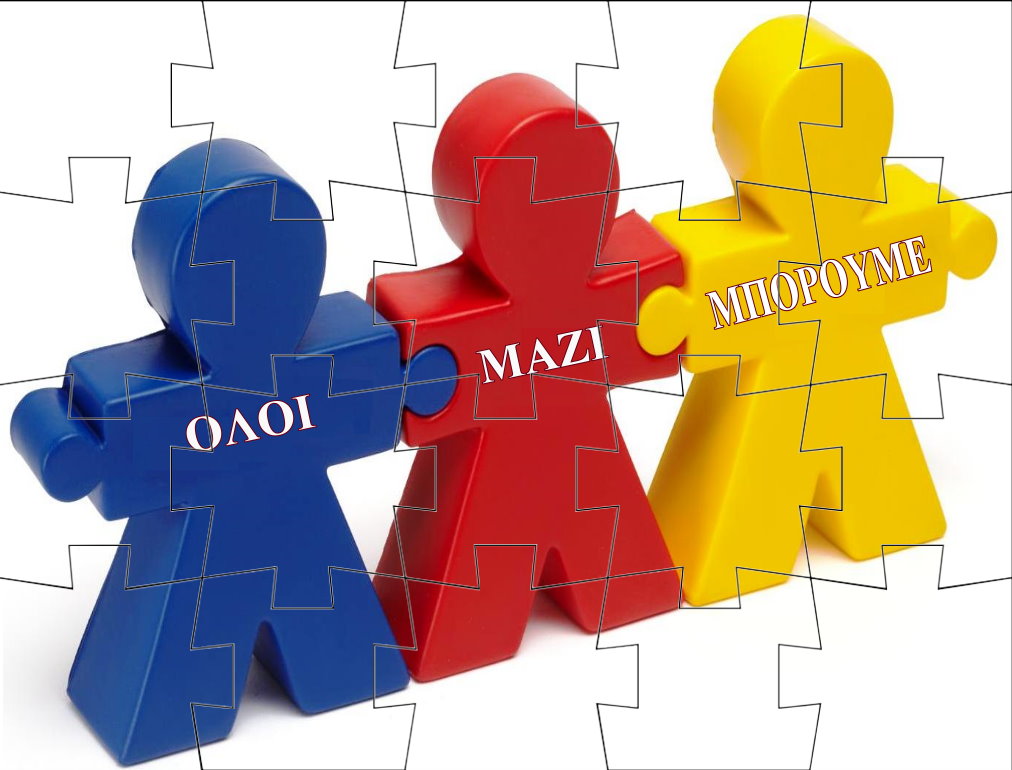 